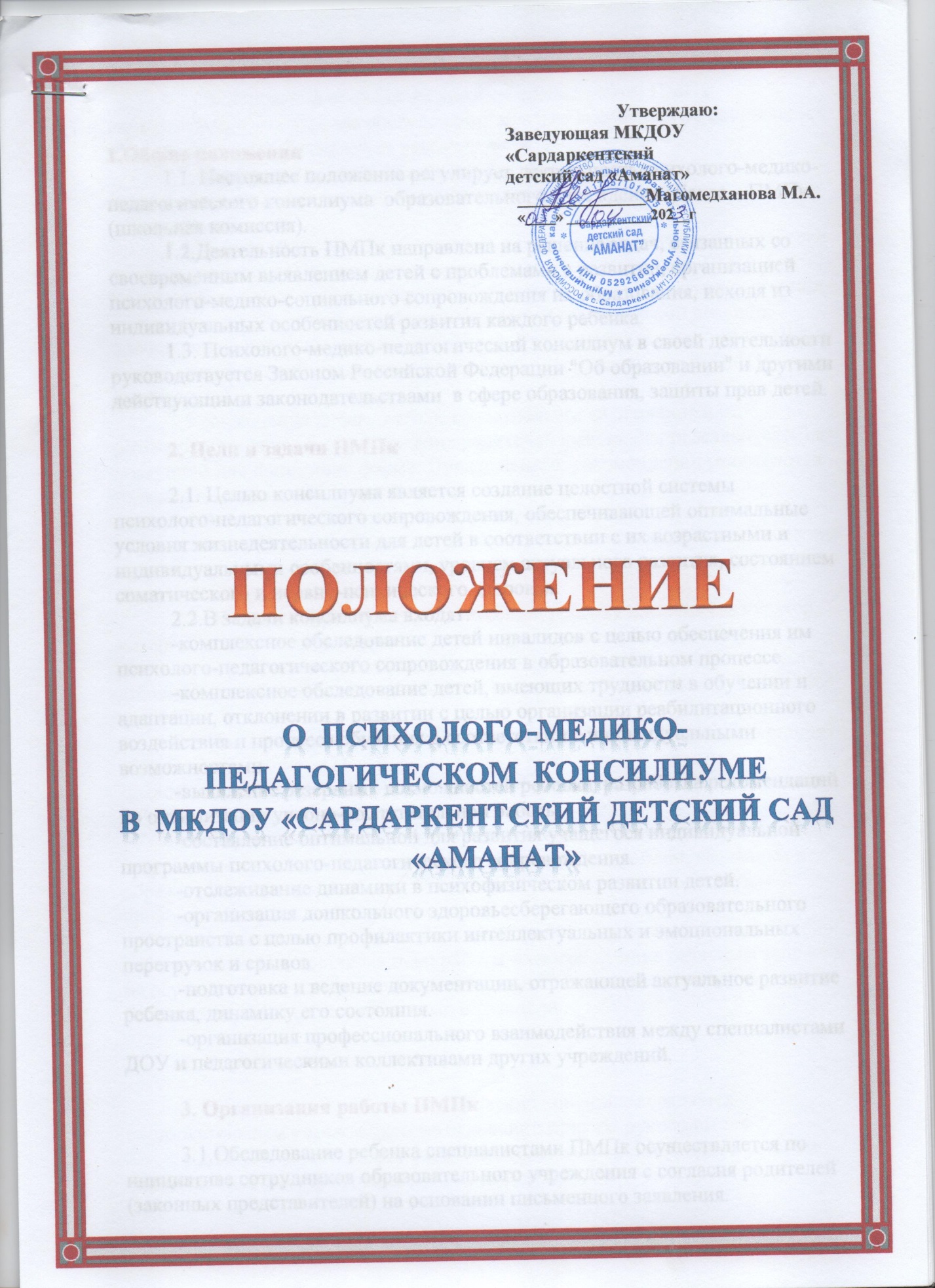 1.Общие положения1.1. Настоящее положение регулирует деятельность психолого-медико-педагогического консилиума  образовательного учреждения (Далее – ПМПк (школьная комиссия). 1.2.Деятельность ПМПк направлена на решение задач, связанных со своевременным выявлением детей с проблемами в развитии, организацией психолого-медико-социального сопровождения их образования, исходя из индивидуальных особенностей развития каждого ребенка. 1.3. Психолого-медико-педагогический консилиум в своей деятельности руководствуется Законом Российской Федерации "Об образовании" и другими действующими законодательствами  в сфере образования, защиты прав детей.2. Цели и задачи ПМПк2.1. Целью консилиума является создание целостной системы психолого-педагогического сопровождения, обеспечивающей оптимальные условия жизнедеятельности для детей в соответствии с их возрастными и индивидуальными особенностями, уровнем актуального развития, состоянием соматического и нервно-психического здоровья. 2.2.В задачи консилиума входят: -комплексное обследование детей инвалидов с целью обеспечения им психолого-педагогического сопровождения в образовательном процессе. -комплексное обследование детей, имеющих трудности в обучении и адаптации, отклонении в развитии с целью организации реабилитационного воздействия и процесса обучения в соответствии с индивидуальными возможностями. -выявление резервных возможностей ребенка, разработка рекомендаций по оптимизации учебно-воспитательной работы. -составление оптимальной для развития учащегося индивидуальной программы психолого-педагогического сопровождения. -отслеживание динамики в психофизическом развитии детей. -организация дошкольного здоровьесберегающего образовательного пространства с целью профилактики интеллектуальных и эмоциональных перегрузок и срывов.-подготовка и ведение документации, отражающей актуальное развитие ребенка, динамику его состояния. -организация профессионального взаимодействия между специалистами ДОУ и педагогическими коллективами других учреждений. 3. Организация работы ПМПк3.1.Обследование ребенка специалистами ПМПк осуществляется по инициативе сотрудников образовательного учреждения с согласия родителей (законных представителей) на основании письменного заявления.3.2.Обследование проводится каждым специалистом ПМПк индивидуально. По данным обследования каждым специалистом составляется заключение и разрабатываются рекомендации.3.3.На каждого ребенка заполняется «Паспорт здоровья», куда  вписываются все данные индивидуального обследования, заключения и рекомендации. 3.4.На заседании ПМПк обсуждаются результаты обследования ребенка каждым специалистом, составляется коллегиальное заключение ПМПк. Коллегиальное заключение содержит обобщенную характеристику состояния психофизического развития ребенка и программу специальной помощи, обобщающую рекомендации специалистов. Коллегиальное заключение ПМПк и рекомендации подписываются председателем и всеми членами ПМПк (разборчиво).3.5.Заключения специалистов, коллегиальное заключение и рекомендации доводятся до сведения родителей (законных представителей) в доступной для понимания форме. Предложенные рекомендации реализуются только с их письменного согласия.3.6.В случае необходимости обследования ребенка в лечебных учреждениях, психолого-медико-педагогических комиссиях копии заключений и рекомендаций специалистов ПМПк выдаются только родителям (законным представителям).3.7.На период реализации рекомендаций ребенку назначается куратор, который отслеживает своевременность и правильность оказания ему психолого-педагогической и медико-социальной помощи, ее эффективность, динамику развития ребенка и выходит с инициативой повторных обсуждений на ПМПк. 3.8.При необходимости углубленной диагностики и разрешения спорных вопросов специалисты ПМПк рекомендуют родителям (законным представителям) обратиться в психолого-медико-педагогическую комиссию (ПМПК (областная комиссия).3.9.Периодичность проведения консилиумов определяется реальным запросом на комплексное, всестороннее обсуждение проблем, связанных с образованием детей с особыми потребностями. Плановые консилиумы проводятся не реже одного в полугодие.3.10.Специалисты ПМПк выполняют работу в рамках основного рабочего времени, составляя план работы в соответствии с реальным запросом на осуществление психолого-педагогического и медико-социального сопровождения детей с проблемами в развитии. 4. Порядок создания ПМПк4.1.Психолого-медико-педагогический консилиум создается образовательным учреждением на основании приказа руководителя.4.2.ПМПк осуществляет свою деятельность в соответствии с уставом образовательного учреждения и положением.4.3. Состав ПМПк:-заведующий;- педагог-психолог;- медсестра;- учитель-логопед.4.4.Специалистами консилиума ведется следующая документация:-журнал записи и учета детей, нуждающихся в психолого-педагогической и медико-социальной помощи;-карта индивидуального развивающего маршрута;-заключения и рекомендации специалистов;-протоколы заседаний консилиума;-аналитические материалы.4.5.Нормативно-правовые документы, регламентирующие деятельность ПМПк; список специалистов ПМПк находятся у председателя консилиума.4.6. Ответственность за организацию и результаты деятельности ПМПк несет руководитель образовательного учреждения.5. Обязанности и права членов ПМПк5.1. Специалисты ПМПк имеют право:-вносить в администрацию образовательного учреждения предложения по обеспечению профилактики физических, интеллектуальных и эмоциональных перегрузок и срывов, организации лечебно-оздоровительных мероприятий и созданию психологически адекватной образовательной среды;-вносить предложения по работе консилиума и обсуждаемым проблемам;-выбирать и использовать методические средства в рамках своей профессиональной компетенции и квалификации.5.2.Специалисты ПМПк обязаны:-не реже одного раза в год вносить в медицинскую карту здоровья ребенка сведения об изменениях в состоянии развития ребенка в процессе реализации рекомендаций;-руководствоваться в своей деятельности профессиональными, этическими принципами, нравственными нормами; сохранять конфиденциальность сведений, неадекватное использование которых может нанести ущерб здоровью, психологическому состоянию ребенка и его семье;-защищать всеми законными средствами на любом профессиональном, общественном и государственном уровне права и интересы детей и их родителей (законных представителей).Журнал записи детей на ПМПкПредставление педагога - психолога на ПМПкФ.И.О. ребёнка     ______________________________________________________________                 Возраст    _____________________________________________________________________Дошкольное учреждение    __________________________ ____________________________   Возрастная группа _____________________________________________________________Жалобы родителей    ________________________________________________________________________________________________________________________________________    Жалобы педагога_______________________________________________________________________Особенности поведения, общения, привычки и интересы  _____________________________________________________________________________________________________________________________________________________Моторная ловкость  ___________________________________________________________Ведущая:   рука  ____________  нога  ________________  ухо_______________ глаз  _____                 Характеристика деятельности:мотивация  ___________________________________________________________________критичность  _________________________________________________________________работоспособность  ____________________________________________________________темп деятельности   ____________________________________________________________Особенности внимания  ___________________________________________________________________________________________________________________________________-Особенности памяти  ________________________________________________________________________________________________________________________________________Качественная характеристика речи  ____________________________________________________________________________________________________________________________Характеристики интеллектуального развития  _____________________________________________________________________________________________________________________________________________________________________________________________________________________________________________________________________________Сформированность представления о пространственных и временных отношениях  __________________________________________________________________________________________________________________________________________________________Особенности конструктивной деятельности, графической деятельности, рисунка__________________________________________________________________________________________________________________________________________________________Характерные ошибки:при письме  __________________________________________________________________при чтении  __________________________________________________________________при счете  ____________________________________________________________________Эмоционально-личностные и мотивационно-волевые особенности__________________________________________________________________________________________________________________________________________________________Заключение педагога-психолога:( уровень актуального развития, специфические особенности в указанных сферах, рекомендации по коррекционной работе) ______________________________________________________________________________________________________________________________________________________________Дата   ___________________                   Подпись    __________________________________Представление учителя – логопеда на  ПМПкФамилия, имя ребёнка  _________________________________________________________                                                    Дата рождения              _________________________________________________________ДОО     _______________________________________________________________________                       Возрастная группа   ____________________________________________________________Краткий анамнез раннего речевого развития  _________________________________________________________________________________________________________________________________________________________________________________________________Речевая среда и социальные условия  __________________________________________________________________________________________________________________________Общая и мелкая моторика  __________________________________________________________________________________________________________________________________Артикуляционный аппарат  _____________________________________________________Устная речь:Общее звучание речи  __________________________________________________________Понимание речи    __________________________________________________________________________________________________________________________________________Активный словарь  _____________________________________________________________Грамматическийстрой речи  ________________________________________________________________________________________________________________________________________________Слоговая структураРечи  ________________________________________________________________________Звукопроизношение  ________________________________________________________________________________________________________________________________________Фонематическое восприятие:звуковой анализ, синтез. ____________________________________________________________________________________________________________________________________Связная речь  ______________________________________________________________________________________________________________________________________________Темп и плавность речи  _________________________________________________________Письменная речь :Чтение  ________________________________________________________________________________________________________________________________________________________________________________________________________________________________Письмо  ____________________________________________________________________________________________________________________________________________________________________________________________________________________________________Заключение  __________________________________________________________________________________________________________________________________________________Рекомендации  _________________________________________________________________________________________________________________________________________________________Дата обследования   ______________         Подпись специалиста  _____________________Заключение психолого-педагогического консилиумаФамилия_________________________________________________________________________Имя______________________________________Отчество_______________________________Дата  рождения ___________________________________________________________________Дата обследования_________________________________________________________________ДОО_____________________________________________________________________________Возрастная группа_________________________________________________________________Домашний адрес_________________________________________________________________________________________________________________________________________________________________________телефон_____________________________Состав семьи____________________________________________________________________________Сведения о родителях:Мать_____________________________________________________________________________Отец_____________________________________________________________________________Наследственность_________________________________________________________________________________________________________________________________________________                           Причины направления на ПМПК:_________________________________________________________________________________Мнение родителей:________________________________________________________________________________                                 Мнение  воспитателя_________________________________________________________________________________Приложение (отметить наличие):                                                                      Педагогическое представление.                                                              Психологическое представление.Социальное представлениеЛогопедическое представление.Заключение:____________________________________________________________________________________________________________________________________________________________________________________________________________________________________________________________________________________________________________________________________________________Рекомендации:__________________________________________________________________________________________________________________________________________________________________________________________________________________________________________________________________________________________________________________________________________________Председатель психолого-медико-педагогического консилиума:__________________________________________________________________Члены психолого-медико-педагогического консилиума:                                                                                      (Специальность, подпись)____________________________________________________________________________________________________________________________________________________________________________________________________________________________________________________________________________________________________________________________________                                              ПРОТОКОЛ №________психолого-педагогического консилиумаПовестка ПМПк  ________________________________________________________________________________________________________________________________________________________________________________________________________________________________________________________________________Дата проведения____________________________________________________Время проведения___________________________________________________Место проведения_____________________________________________________________________________________________________________________Присутствовали:_____________________________________________________________________________________________________________________________________________________________________________________________________________________________________________________________________________________________________________________________________________________________________________________________Обсуждаемые вопросы:___________________________________________________________________________________________________________________________________________________________________________________________________________________________________________________________________________________________________________________________________
 ____________________________________________________________________________________________________________________________________________________________________________________________________________________________________________________________________________________________________________________________________________________________________________________________________________
 Принятые решения: ______________________________________________________________________________________________________________________________________________________________________________________________________________________________________________________________________________________________________________________________________________________________________________________________________________________________________________________________________________Секретарь ПМПк : ________________________                          Дневник динамического наблюденияСодержание (разделы)Сведения социального характера (в динамике)Педагогические наблюденияСведения об условии учебного материала (по предметам)Сведения о работе с родителями (формы работы, дата проведения, результаты)Характеристики воспитателей, педагогов и др. (в динамике)Лист учета, проведенной  коррекционно-развивающей работы (рекомендации, проведенная работа, сроки, ответственный специалист, результаты)Лист контроля динамики развития Карта индивидуального развивающего маршрутаФамилия, имя ребенка: ______________________________________________Дата рождения _____________________________________________________Возрастная группа __________________________________________________Направление _______________________________________________________Цель: _________________________________________________________________________________________________________________________________________________________________________________________________Количество занятий: ________________________________________________Форма проведения: _________________________________________________ОБЯЗАТЕЛЬСТВО о неразглашении конфиденциальной информации(персональных данных)Я, __________________________________________________________                                                                                       (Ф.И.О.)паспорт серия ________, №_________, выданный _________________________________________________________________________________________являясь штатным работником ________________________________________                                                                                               (должность, наименование организации)____________________________________________________________________________________________________________________________________Предупрежден (а), что мне будет предоставлен доступ к конфиденциальной информации (персональным данным). Настоящим добровольно принимаю на себя обязательства:1.Не разглашать третьим лицам конфиденциальные сведения, которые мне доверены (будут доверены) или станут известными.2.Не передавать и не раскрывать третьим лицам конфиденциальные сведения, которые мне доверены (будут доверены) или станут известными.3.В случае попытки третьих лиц получить от меня конфиденциальные сведения, сообщать непосредственному руководителю.4.Не использовать конфиденциальные сведения с целью получения выгоды.5.Выполнять требования нормативных правовых актов, регламентирующих вопросы защиты конфиденциальных сведений.Я предупрежден (а), что в случае нарушения данного обязательства буду привлечен (а) к дисциплинарной ответственности._______________________                                                     ________________              (фамилия, инициалы)                                                                                                             (подпись)«____» _____________ 20__г.                        Утверждаю:заведующая МКДОУ«Сардаркентский детский сад «Аманат»______________Магомедханова М.А.«____» ________ 2023г..План работы ПМПк на 2022-2023 учебный год.Цель: оказание помощи воспитателям в выборе наиболее эффективных методов индивидуальной работы с воспитанниками, изучение личности дошкольника№№
 п/пДата, 
 времяФ.И.О. ребенкаДата рождения
 ПолИнициатор обращенияПовод обращенияГрафик
 консультирования
 специалистамиВремя занятийЗадачиМетодики, названия упражненийОтметка о выполнении№п/пСодержание основной деятельностисрокиответственныйИтоговый документ1Заседание  1Организационное заседание Тема: «Итоги адаптации вновь поступивших дошкольников. Определение содержания ПМПк сопровождения»Предварительная работа:— сбор информации о детях группы риска;-подготовка предварительных списков детей для обсуждения на консилиумеПлан проведения:1.Рассмотрение нормативно-правовой документацией, регламентирующей деятельность ПМПк2. Принятие плана работы ПМПк на 2022-2023 учебный год. 3. Определение состава специалистов ПМПк иорганизация их взаимодействия4.Итоги адаптации.5.Определение методик и сроков комплексного обследования детей группы риска специалистами МКДОУ по своим направлениям6. Определение схемы написания программ сопровождения. СентябрьПредседательПМПкСпециалисты ПМПкСпециалисты ПМПкПредседатель ПМПкСпециалистыПМПкПротоколБанк данных детей группы риска2Заседание  2 Тема: «Анализ результатов обследования детей специалистами»Предварительная работа, работа между заседаниями:-Заключение договоров с родителями о сопровождении детей специалистами ПМПк-Проведение обследования детей специалистами ПМПк -Оформление речевых картов-Оформление результатов диагностикиПлан проведения:1.Обсуждение результатов комплексного обследования детей специалистами МКДОУ2.Определение образовательных маршрутов и характера комплексной коррекционной помощи данным детям3. Анализ предварительной готовности к школьному обучению ноябрьПредседатель ПМПкСпециалисты ПМПкСпециалисты ПМПкПротоколДоговораМатериалоследованияРечевые картыСписки детей, определенные для сопровождения ПМПк по образовательным потребностямПрограммы сопровождения3Заседание  3 Тема: «Оценка эффективности коррекционно-развивающих программ».Предварительная работа, работа между заседаниями:-Проведение коррекционно-развивающей работы с детьми согласно программ сопровождения-Повторное обследование детей специалистами по своим направлениямПлан проведения:1. Анализ результатов диагностики и определение динамики коррекционно-развивающей работы с детьми, получающими медико-психолого-педагогическое сопровождение. -Анализ коррекционно-развивающей работы в логопедической группе-Анализ коррекционно-развивающей работы с выпускниками подготовительных групп Анализ итоговой диагностики готовности ребёнка к школе - Состояние здоровья и физического развития детей группы риска3. Подготовка рекомендаций для родителей и педагогов по дальнейшему сопровождению детей группы риска4. Формирование коллегиальных заключений апрельПредседатель ПМПкСпециалисты ПМПкУчитель-логопедПедагог-психологм/сестраПротоколМатериалы диагности-киКоллегиальные заключения4Заседание  4 Тема: «Итоги работы ПМПк за учебный год. Формирование списков для комплектования логопедической группы»Предварительная работа, работа между заседаниями: -Подготовка и заключение договоров с родителями на обследование зональной ПМП комиссии для зачисления детей в логопедическую группу-Подготовка логопедического, педагогического, психологическогои медицинского представления детей на ПМП комиссию-Оформление коллегиального заключения-Плановое обследование детей старшего и среднего дошкольного возраста для выявления нуждающихся в логопедическом и психолого-педагогическом сопровождении в условиях коррекционной группыПлан проведения:1.Результаты реализации индивидуальных образовательных маршрутов, их эффективность2.Анализ деятельности ПМПк за 2022-2023 учебный годУправление ПМПк:-Координирование действий по работе родителей с проблемными ситуациями. Разработка рекомендаций-Мониторинг деятельности ПМПкМайВ течение годаПредседатель ПМПкСпециалисты ПМПкПредседатель ПМПкПредседатель ПМПкПротоколДоговораПредставленияКоллегиальные заключенияОтчет о работе ПМПкОтчет работы ПМПк